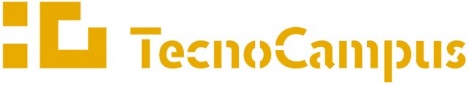 DECLARACIÓ DE RESPONSABILITAT DE LA VERACITAT DELS DOCUMENTS PRESENTATS PER LES PERSONES INTERESSADESMANIFESTO:Que els documents que presento en el marc del procediment         són còpies fidedignes dels documents originals.Que em responsabilitzo de la veracitat de les esmentades còpies. Que quedo informat/da de la possibilitat d’haver d’exhibir els originals per confrontar les còpies presentades, quan hi hagi dubtes derivats de la qualitat de les còpies o la rellevància del document en el procediment així ho exigeixi. Responsable del Tractament: FUNDACIÓ TECNOCAMPUS MATARÓ-MARESME, amb NIF G62034111 i domicili Avinguda d’Ernest Lluch, 32 - Torre TCM1 08302 Mataró (Barcelona), delegat de protecció de dades rgpd@tecnocampus.cat; de conformitat amb el Reglament (UE) 2016/679, de 27 d'abril de 2016, relatiu a la protecció de les persones físiques pel que fa al tractament de dades personals i a la lliure circulació d'aquestes dades, així com la Llei Orgànica 3/2018, del 5 de desembre, de Protecció de Dades Personals i Garantia de Drets Digitals (LOPDGDD), en qualitat de Responsable del Tractament de les dades personals proporcionades en aquest formulari informa: Finalitat: Gestionar la declaració de responsabilitat de la veracitat dels documents presentats per les persones interessades. Legitimació: La base que legitima el tractament de les dades de caràcter personal és el consentiment que atorga l’interessat per mitjà del present document, en virtut de l’article 6.1.a) del RGPD. Conservació: Les dades no es conservaran més temps del necessari per a les quals han estat demanades, excepte que hi hagi una obligació legal. Destinataris: Les dades seran comunicades a la Universitat competent per a la finalitat anteriorment indicada. No se cediran les dades a uns altres tercers, excepte per obligació legal o amb el consentiment exprés de l'interessat. Drets: L’estudiant podrà exercir els seus drets d'accés, rectificació i supressió (Dret a l'oblit), limitació de les dades, portabilitat de les dades i oposició, enviant una carta adreçada,  acompanyada d’una fotocòpia del DNI del titular de les dades, a la Secretaria General de la Fundació Tecnocampus Mataró-Maresme (Avinguda d’Ernest Lluch, 32. 08302 Mataró) o al correu electrònic rgpd@tecnocampus.cat, així com presentar una reclamació davant l’Autoritat Catalana de Protecció de Dades. FUNDACIÓ TECNOCAMPUS MATARÓ- MARESME l'informa que compleix amb tots els requisits establerts per la normativa de protecció de dades i amb totes les mesures tècniques i organitzatives necessàries per garantir la seguretat de les dades de caràcter personal.____________________________________________________________________________(Lloc, data i signatura de l’interessat/da)Nom i cognoms :        Nom i cognoms :        DNI :      Telèfon mòbil :      Correu electrònic :      Correu electrònic :      Domicili :      Domicili :      Codi postal i població :      Codi postal i població :      